KC-II.432.65.2021								   Informacja pokontrolna nr RPSW.09.02.03-26-0013/20-001Jednostka kontrolująca przekazuje dwa egzemplarze Informacji Pokontrolnej. Jeden egzemplarz pozostaje w siedzibie Podmiotu kontrolowanego, a drugi jest odsyłany do Jednostki kontrolującej. Wszelkie dokumenty zgromadzone w trakcie kontroli pozostają w aktach kontroli w siedzibie Jednostki kontrolującej i na wniosek Podmiotu kontrolowanego są udostępniane do wglądu 
w uzgodnionym wcześniej terminie w godzinach pracy Urzędu.Pouczenie:Kierownikowi Podmiotu kontrolowanego przysługuje prawo do złożenia umotywowanych zastrzeżeń do ustaleń zawartych w Informacji pokontrolnej oraz przesłanie ich w formie pisemnej wraz z jednym egzemplarzem niepodpisanej Informacji pokontrolnej w terminie 14 dni kalendarzowych od dnia jej otrzymania. W przypadku przekroczenia przez Podmiot kontrolowany terminu na zgłoszenie zastrzeżeń do Informacji pokontrolnej, Jednostka kontrolująca odmawia ich rozpatrzenia. W przypadku braku zastrzeżeń do Informacji pokontrolnej Kierownik Podmiotu kontrolowanego lub osoba przez niego upoważniona podpisuje dwa egzemplarze Informacji pokontrolnej i w terminie 14 dni od daty ich doręczenia przesyła jeden egzemplarz Jednostce kontrolującej. Odmowa podpisania Informacji pokontrolnej przy równoczesnym braku wniesienia zastrzeżeń 
do ustaleń kontroli nie zwalnia Podmiotu kontrolowanego z realizacji zaleceń pokontrolnych /rekomendacji.Kontrolujący:Lucyna Stąporek: Kierownik Zespołu kontrolującego –  ………………….……………..……..………….Aleksandra Trojak: Członek Zespołu kontrolującego – …………….……………..…..…….…...……..…                                                              Kontrolowany/a: …………………….…..…….……………………                                                                                                                                                               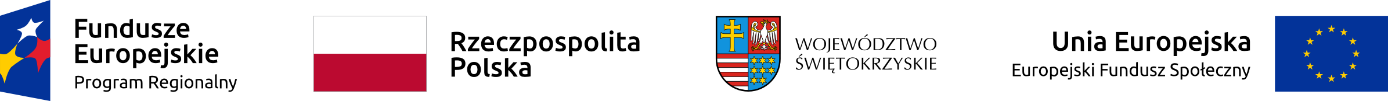 1.Podstawa prawna kontroliKontrakt Terytorialny dla Województwa Świętokrzyskiego zatwierdzony Uchwałą nr 222 Rady Ministrów z dnia 4 listopada 2014 r. w sprawie zatwierdzenia Kontraktu Terytorialnego dla Województwa Świętokrzyskiego (M.P. poz. 1061). Uchwała Zarządu Województwa nr 3171/14 z 12 listopada 2014 r. zatwierdzająca wynegocjowany Kontrakt Terytorialny. Uchwała Zarządu Województwa nr 621/15 z 19 sierpnia 2015 r. zatwierdzająca Aneks Nr 1 do Kontraktu Terytorialnego dla Województwa Świętokrzyskiego 
oraz zakres i warunki dofinansowania RPOWŚ na lata 2014-2020.Regionalny Program Operacyjny Województwa Świętokrzyskiego na lata 2014-2020.art. 23 ust. 1 Ustawy z dnia 11 lipca 2014 r. o zasadach realizacji programów 
w zakresie polityki spójności finansowanych w perspektywie finansowej 
    2014-2020 (tekst jednolity Dz. U. z 2020 r. poz. 818).§ 21 umowy nr RPSW.09.02.03-26-0013/20-00 o dofinansowanie projektu 
pn. „Powiat pińczowski - bezpieczny w epidemii” w ramach Regionalnego Programu Operacyjnego Województwa Świętokrzyskiego na lata 2014-2020 współfinansowanego ze środków Europejskiego Funduszu Społecznego, zawartej w dniu 28.05.2020 r. pomiędzy Województwem Świętokrzyskim 
z siedzibą w Kielcach reprezentowanym przez Zarząd Województwa, pełniącym funkcję Instytucji Zarządzającej RPOWŚ na lata 2014-2020, 
a Powiatem Pińczowskim.Upoważnienie nr 73/2021 do przeprowadzenia kontroli z dnia 14.07.2021 r. wydane przez Zastępcę Dyrektora Departamentu Kontroli i Certyfikacji RPO 
w Kielcach.2.Nazwa jednostki kontrolującejUrząd Marszałkowski Województwa Świętokrzyskiego Departament Kontroli i Certyfikacji RPOul. Wincentego Witosa 8625-561 Kielce3.Osoby uczestniczące 
w kontroli ze strony jednostki kontrolującejLucyna Stąporek  - Kierownik Zespołu kontrolującegoAleksandra Trojak - Członek Zespołu kontrolującego4.Termin kontroli21-23.07.2021 r. – w siedzibie Beneficjenta21.07.2021 r. – wizyta w podmiocie, któremu przekazano zakupione w ramach projektu środki trwałe5.Rodzaj kontroli (systemowa, projektu, planowa, doraźna)Kontrola planowa na miejscu obejmująca kontrolę w trakcie realizacji projektu konkursowego w siedzibie Beneficjenta wraz z wizytą monitoringową  
w podmiocie, któremu przekazano zakupione w ramach projektu środki trwałe.6.Nazwa jednostki kontrolowanejPowiat PińczowskiZespół Opieki Zdrowotnej w Pińczowie – w ramach przekazanych środków trwałych7.Adres jednostki kontrolowanej 
Adres jednostki kontrolowanej:Starostwo Powiatowe w Pińczowieul. Zacisze 528-400 PińczówAdres jednostki kontrolowanej (w ramach przekazanych środków trwałych):Zespół Opieki Zdrowotnej w Pińczowie (Szpital)ul. Armii Krajowej 22 28-400 Pińczów8.  Nazwa i numer kontrolowanego projektu, Działanie/Poddziałanie, numer umowy, wartość projektu oraz wartość wydatków zatwierdzonych 
do dnia kontroliTytuł projektu: ,,Powiat pińczowski - bezpieczny w epidemii”.Nr projektu: RPSW.09.02.03-26-0013/20.Oś priorytetowa: 9 Włączenie społeczne i walka z ubóstwem.Działanie: 9.2 Ułatwianie dostępu do wysokiej jakości usług społecznych 
i zdrowotnych.Poddziałanie: 9.2.3 Rozwój wysokiej jakości usług zdrowotnych (projekty konkursowe).Nr Umowy: RPSW.09.02.03-26-0013/20-00 z dnia 28.05.2020 r.Nr Aneksu: RPSW.09.02.03-26-0013/20-01 z dnia 30.09.2020 r.Nr Aneksu: RPSW.09.02.03-26-0013/20-02 z dnia 18.12.2020 r.Nr Aneksu: RPSW.09.02.03-26-0013/20-03 z dnia 23.03.2021 r.Nr wniosku o płatność podlegającego kontroli: RPSW.09.02.03-26-0013/20-005 
za okres od 01.11.2020 r. do 31.12.2020 r.Nr wniosku o płatność podlegającego kontroli: RPSW.09.02.03-26-0013/20-006 
za okres od 01.01.2021 r. do 31.03.2021 r.Całkowita wartość projektu wynosi: 2 366 413,35 PLNWartość wydatków zatwierdzonych do dnia kontroli: 1 830 222,35 PLN.9.Zakres kontroliZakresem kontroli objęte i zweryfikowane zostały obszary dotyczące:Prawidłowości realizacji polityk horyzontalnych, w tym równości szans, niedyskryminacji i równości szans płci.Prawidłowości rozliczeń finansowych.Kwalifikowalności wydatków dotyczących personelu projektu. Sposobu rekrutacji oraz kwalifikowalności uczestników projektu.Sposobu przetwarzania danych osobowych uczestników projektu zgodnie 
z ustawą z dnia 10 maja 2018 r o ochronie danych osobowych.Zgodności danych przekazywanych we wnioskach o płatność w części dotyczącej postępu rzeczowego oraz postępu finansowego z dokumentacją dotyczącą realizacji projektu dostępną w siedzibie Beneficjenta. Poprawności udzielania zamówień publicznych.Poprawności stosowania zasady konkurencyjności. Poprawności udokumentowania wydatków o wartości od 20 tys. PLN netto 
do 50 tys. PLN netto zgodnie z Wytycznymi w zakresie kwalifikowalności wydatków w ramach Europejskiego Funduszu Rozwoju Regionalnego, Europejskiego Funduszu Społecznego oraz Funduszu Spójności na lata 2014-2020.Prawidłowości realizacji działań informacyjno – promocyjnych.Zapewnienia właściwej ścieżki audytu.Sposobu prowadzenia i archiwizacji dokumentacji projektu.Prawidłowości realizowanych form wsparcia.10Informacje na temat sposobu wyboru dokumentów do kontroli oraz doboru próby skontrolowanych dokumentów.W trakcie kontroli sprawdzono:6,45% dokumentacji merytorycznej dotyczącej podmiotów/instytucji zaangażowanych w walkę z epidemią COVID-19, wspartych w ramach projektu, tj. 4 podmioty z 62,6,52% dokumentacji merytorycznej dotyczącej personelu projektu, 
tj. 3 osoby z 46,12,50% zamówień zrealizowanych w trybie wynikającym z ustawy Pzp, 
tj. 1 postępowanie z 8,11,11% zamówień przeprowadzonych zgodnie z procedurą rozeznania rynku, tj. 1 zamówienie z 9,minimum 5% merytorycznej dokumentacji finansowej, wynikającej 
z zatwierdzonego wniosku o płatność nr RPSW.09.02.03-26-0013/20-005 
za okres od 01.11.2020 r. do 31.12.2020 r. (tj. 1 dokument z 7, co stanowi 14,29%) oraz wniosku o płatność nr RPSW.09.02.03-26-0013/20-006 
za okres od 01.01.2021 r. do 31.03.2021 r. (tj. 2 dokumenty z 24, co stanowi 8,33%) - z zastosowaniem doboru próby z prawdopodobieństwem proporcjonalnym do wielkości elementów (dobór próby na podstawie jednostki monetarnej – Monetary Unit Sampling MUS).11Ustalenia kontroli – krótki opis zastanego stanu faktycznego.Tematyką kontroli objęte zostały obszary dotyczące:Prawidłowości realizacji polityk horyzontalnych, w tym równości szans, niedyskryminacji i równości szans płci.Działania z zakresu równości szans realizowane były zgodnie z Wytycznymi 
w zakresie realizacji zasady równości szans i niedyskryminacji, w tym dostępności dla osób z niepełnosprawnościami i zasady równości szans kobiet 
i mężczyzn w ramach funduszy unijnych na lata 2014-2020 z dnia 05.04.2018 r. Beneficjent realizował zadania z zakresu równości szans kobiet i mężczyzn zgodnie z założeniami określonymi we wniosku o dofinansowanie 
oraz we wnioskach o płatność. Prawidłowości rozliczeń finansowych.Realizując obowiązki wynikające z § 9 ust. 1 umowy o dofinansowanie  
nr RPSW.09.02.03-26-0013/20-00 z dnia 28.05.2020 r. Beneficjent prowadził wyodrębnioną ewidencję wydatków w ramach posiadanego systemu finansowo-księgowego w sposób przejrzysty, pozwalający na identyfikację poszczególnych operacji związanych z projektem, w oparciu o posiadane i w praktyce stosowane zasady (polityka) rachunkowości oraz pozostałe dokumenty wewnętrzne. Weryfikacja wylosowanych do kontroli dokumentów finansowych (tj. Faktura VAT nr FS/21/11/2020 z dnia 26.11.2020 r., Faktura VAT nr 34/03/2021 z dnia 22.03.2021 r. oraz Faktura nr 02/2021 z dnia 19.03.2021 r.  wraz z dodatkowymi dokumentami potwierdzającymi poniesienie wydatków) wykazała, 
że Beneficjent posiadał oryginalne dokumenty księgowe, które zostały zaewidencjonowane w systemie finansowo-księgowym i zapłacone 
z wyodrębnionego do projektu rachunku bankowego. Oryginały dokumentów księgowych były prawidłowo opisane i zgodne z zapisami wykazanymi 
w kontrolowanych wnioskach o płatność. Wkład własny wnoszony był zgodnie z założeniami projektu i ujęty został w wyodrębnionej ewidencji księgowej. 
W projekcie zostały zaplanowane wydatki na zakup środków trwałych w łącznej kwocie 209 000,00 PLN, które wydatkowano na:Aparat USG (1 szt.) w kwocie 69 000,00 PLN,Sterylizator (1 szt.) w kwocie 140 000,00 PLN.Zakupione środki trwałe zostały nieodpłatnie przekazane protokołami odbioru 
z dnia 30.11.2020 r. oraz z dnia 16.12.2020 r. podmiotowi wspartemu w ramach projektu, tj. Zespołowi Opieki Zdrowotnej w Pińczowie, który przyjmując sprzęt oświadczył, iż ww. środki wykorzystywane będą zgodnie z przeznaczeniem. Podatek VAT w trakcie realizacji projektu stanowił wydatek kwalifikowalny 
i do dnia kontroli nie nastąpiła zmiana okoliczności powodujących odzyskanie przez Beneficjenta podatku VAT. W obszarze zweryfikowanych dokumentów finansowo-księgowych Zespół kontrolujący nie stwierdził wydatków niekwalifikowalnych oraz przypadku podwójnego finansowania, jak również finansowania działalności własnej Beneficjenta. Beneficjent rozliczał koszty bezpośrednie zgodnie z Wytycznymi w zakresie kwalifikowalności wydatków 
w ramach Europejskiego Funduszu Rozwoju Regionalnego, Europejskiego Funduszu Społecznego oraz Funduszu Spójności na lata 2014-2020 z dnia 22.08.2019 r.Kwalifikowalności wydatków dotyczących personelu projektu. Beneficjent przedstawił kontrolującym listę 46 osób stanowiących personel merytoryczny projektu, z czego weryfikacji poddano dokumentację 3 osób. Weryfikowane osoby zatrudnione zostały na podstawie umowy o pracę 
w Zespole Opieki Zdrowotnej w Pińczowie, w pełnym wymiarze czasu pracy. Zgodnie z założeniami projektu wynagrodzenie personelu stanowiło wkład własny. Kontrola wykazała, że wydatki poniesione na wynagrodzenie personelu projektu były zgodne z Wytycznymi w zakresie kwalifikowalności wydatków 
w ramach Europejskiego Funduszu Rozwoju Regionalnego, Europejskiego Funduszu Społecznego oraz Funduszu Spójności na lata 2014-2020 z dnia 22.08.2019 r. oraz Regulaminem wynagradzania pracowników Zespołu Opieki Zdrowotnej w Pińczowie, wprowadzonego Zarządzeniem Nr 9/2018 Dyrektora Zespołu Opieki Zdrowotnej w Pińczowie z dnia 31.07.2018 r. Personel posiadał odpowiednie kwalifikacje zawodowe do wykonywania zadań powierzonych 
w projekcie. Wysokość wynagrodzenia personelu była zgodna z założeniami wniosku o dofinansowanie oraz pozostałymi zweryfikowanymi dokumentami. Osoby dysponujące środkami dofinansowania u Beneficjenta nie były prawomocnie skazane za przestępstwa przeciwko mieniu, obrotowi gospodarczemu, działalności instytucji państwowych oraz samorządu terytorialnego, przeciwko wiarygodności dokumentów, lub za przestępstwa skarbowe. Zespół kontrolujący nie stwierdził występowania konfliktu interesów ani wystąpienia podwójnego finansowania. Beneficjent rejestrował dane dotyczące personelu projektu w systemie SL2014. Powyższe dane były zgodne 
z dokumentacją papierową okazaną do weryfikacji w trakcie kontroli.Sposobu rekrutacji oraz kwalifikowalność uczestników projektu.W projekcie nr RPSW.09.02.03-26-0013/20 pn. Powiat pińczowski - bezpieczny w epidemii nie przewidziano rekrutacji uczestników projektu, gdyż specyfika działań projektowych skierowana jest do podmiotów zaangażowanych w walkę z epidemią COVID-19 i podejmujących działa w  ramach łagodzenia skutków koronawirusa. Na dzień kontroli przedstawiono kontrolującym listę 
62 instytucji/podmiotów wspartych w ramach projektu, z czego zweryfikowano na podstawie okazanych oryginałów dokumentów 4 podmioty. Instytucjom/podmiotom udzielono wsparcia na podstawie analizy potrzeb 
w walce z koronawirusem na terenie powiatu pińczowskiego oraz składnego przez nie zapotrzebowania na środki ochrony indywidualnej. Wsparcie odbywało się poprzez doposażenie tych placówek w środki ochrony osobistej, płyny do dezynfekcji, środki ochrony personelu medycznego, środki dezynfekujące pomieszczenia, sprzęt oraz środki transportu, drobny sprzęt medyczny kontrolujący objawy chorobowe, specjalistyczny sprzęt medyczny 
do ochrony i walki o życie pacjentów. Potwierdzeniem realizacji wsparcia były protokoły przekazania środków ochrony indywidualnej. W trakcie kontroli stwierdzono, że grupa docelowa otrzymująca wsparcie jest zgodna z zapisami wniosku o dofinansowanie. Beneficjent zamieścił w systemie SL2014 dane podmiotów otrzymujących wsparcie w ramach projektu. Weryfikacja dokumentacji  potwierdziła, iż dane wynikające z wersji papierowej zgromadzonej dokumentacji merytorycznej podmiotów/instytucji, które otrzymały wsparcie były zgodne z danymi zawartymi w systemie SL2014. Wsparcie w postaci wykorzystania przez mieszkańców powiatu pińczowskiego zakupionego asortymentu (m.in. maseczki i inne środki ochrony osobistej) jest krótkoterminowe, punktowe, o niskiej intensywności. W związku z powyższym osoby otrzymujące tego typu pomoc nie są uczestnikami projektu w rozumieniu Wytycznych w zakresie monitorowania postępu rzeczowego realizacji programów operacyjnych na lata 2014-2020 z dnia 09.07.2018 r., co oznacza, że Beneficjent nie ma obowiązku zbierania danych osobowych.Sposobu przetwarzania danych osobowych uczestników projektu zgodnie z ustawą o ochronie danych osobowych z dnia 10 maja 2018 r.Beneficjent przetwarzał dane osobowe wyłącznie w celu aplikowania o środki unijne oraz realizacji projektu, w szczególności potwierdzania kwalifikowalności wydatków, ewaluacji, monitoringu, kontroli, audytu, sprawozdawczości oraz działań informacyjno-promocyjnych, w ramach RPOWŚ 2014-2020 w zakresie wskazanym w umowie o dofinansowanie. Przetwarzanie danych osobowych odbywało się zgodnie z założeniami projektu oraz z ustawą 
z dnia 10 maja 2018 r. o ochronie danych osobowych. Beneficjent posiadał dokumentację opisującą sposób przetwarzania danych osobowych oraz środki techniczne i organizacyjne zapewniające ochronę przetwarzanych danych osobowych w postaci Polityki Bezpieczeństwa Danych Osobowych, Instrukcji Zarządzania Bezpieczeństwem ochrony danych osobowych, Rejestru kategorii czynności przetwarzania danych osobowych. Beneficjent gromadził oświadczenia dotyczące przetwarzania danych osobowych. Osoby, które miały dostęp do danych osobowych posiadały imienne upoważnienia do ich przetwarzania. Beneficjent do dnia kontroli nie powierzył przetwarzania danych osobowych innym podmiotom wykonującym zadania związane z realizacją projektu. Zgodności danych przekazywanych we wnioskach o płatność 
w części dotyczącej postępu rzeczowego oraz postępu finansowego 
z dokumentacją dotyczącą realizacji projektu dostępną w siedzibie Beneficjenta.Weryfikacja dokumentacji merytorycznej, wytworzonej w czasie realizacji projektu potwierdziła, że dane przekazane w kontrolowanych wnioskach 
o płatność nr RPSW.09.02.03-26-0013/20-005 za okres od 01.11.2020 r. 
do 31.12.2020 r. oraz RPSW.09.02.03-26-0013/20-006 za okres od 01.01.2021 r. do 31.03.2021 r w części dotyczącej postępu rzeczowego i finansowego, były zgodne z dokumentacją dotyczącą realizacji projektu, dostępną w siedzibie Beneficjenta. Beneficjent zgodnie z Warunkami naboru projektów w trybie nadzwyczajnym wskazał minimum dwa wskaźniki monitorujące wsparcie – jeden rzeczowy (dotyczący podmiotów) i jeden finansowy (dotyczący wydatków kwalifikowalnych, przeznaczonych na działania związane z pandemią 
COVID-19). Zgromadzone dokumenty poświadczają prawidłową realizację zadań merytorycznych projektu oraz osiągnięcia założonych wskaźników. Poprawności udzielania zamówień publicznych.Beneficjent jest jednostką sektora finansów publicznych zobowiązaną 
do stosowania ustawy Prawo zamówień publicznych. Zgodnie z zatwierdzonym budżetem projektu oraz przedstawionymi dokumentami stwierdzono, iż do dnia kontroli Beneficjent w ramach projektu realizował 8 zamówień publicznych. Weryfikacji poddane zostało jedno postępowanie, którego przedmiotem była dostawa środków ochrony indywidualnej III – COVID-19 (rękawice jednorazowe) z podziałem na 6 zadań. Zamówienie zostało przeprowadzone 
w podstawowym trybie udzielania zamówień, tj. przetargu nieograniczonego. Postępowanie zostało przeprowadzone z zachowaniem formy pisemnej. Osoby biorące udział w postępowaniu o udzielenie zamówienia publicznego złożyły oświadczenia składane na podstawie art. 17 ust. 2 ustawy Pzp. SIWZ zawierał wszystkie elementy określone w art. 36 ust. 1 ustawy i został udostępniony wszystkim zainteresowanym wykonawcom. Warunki udziału w postępowaniu zostały określone w sposób zapewniający zachowanie uczciwej konkurencji oraz równego traktowania wykonawców. Ogłoszenie o zamówieniu zamieszczone zostało w dniu 23.07.2020 r.:w Biuletynie Zamówień Publicznych pod numerem 565921-N-2020,na stronie internetowej Zamawiającego: http://starostwopinczow.realnet.pl/ przetarg.php?id=1150,w miejscu publicznie dostępnym w siedzibie Zamawiającego.Termin składania ofert został wyznaczony na dzień 31.07.2020 r. do godz. 9:00. 
W ramach przedmiotowego zamówienia wpłynęły po 3 oferty do każdego zadania. Zgodnie z określonymi w postępowaniu kryteriami oceny ofert Zamawiający dokonał wyboru najkorzystniejszej oferty złożonej przez Dentech Edward Szczęch i S-ka, ul. Słowińskiego 1, 35-100 Łańcut, która otrzymała łącznie po 100 pkt w każdej części zamówienia. Wybrany w postępowaniu Wykonawca pismem z dnia 07.08.2020 r. odstąpił od podpisania umowy 
na realizację zamówienia. W związku z powyższym na realizatora zamówienia wybrano firmę ARMED Dystrybucja Sprzętu Medycznego, ul. Langiewicza 80, 28-100 Busko-Zdrój, która otrzymała łącznie po 98,04 pkt w każdej części zamówienia, z którą Zamawiający w dniu 18.08.2020 r. podpisał umowę nr 8/PiPR.IV.041.2.2020 
na łączną kwotę 345 351,60 PLN brutto. Umowa sporządzona została zgodnie 
z warunkami określonymi w SIWZ i treścią oferty. Na potwierdzenie realizacji zamówienia Beneficjent okazał fakturę nr F/005798/2020 z dnia 20.08.2020 r. na łączną kwotę 345 351,60 PLN brutto wraz z protokołem odbioru z dnia 20.08.2020 r. oraz potwierdzeniem zapłaty z dnia 07.09.2020 r.W ramach przeprowadzonego postępowania nie nastąpiło naruszenie przepisów unijnych oraz przepisów ustawy Prawo zamówień publicznych. Nie zostały wykryte nieprawidłowości skutkujące nałożeniem korekty finansowej lub uznaniem całego wydatku za niekwalifikowalny.Poprawności stosowania zasady konkurencyjności.Beneficjent w ramach projektu nie realizował do dnia kontroli zamówień 
z wykorzystaniem zasady konkurencyjności.Poprawności udokumentowania wydatków o wartości od 20 tys. PLN netto do 50 tys. PLN netto.Beneficjent do dnia kontroli realizował w ramach projektu 9 zamówień 
o wartości powyżej 20 tys. PLN a poniżej progu 50 tys. PLN netto, tj. w oparciu 
o procedurę rozeznania rynku. Weryfikacji poddano jedno postępowanie dotyczące zakupu i dostawy drobnego sprzętu do walki i zabezpieczenia przed COVID-19 urządzenia dezynfekujące. Realizację postępowania udokumentowano poprzez:zarchiwizowanie w dokumentacji potwierdzenia upublicznienia zaproszenia do złożenia oferty cenowej na stronie internetowej Starostwa Powiatowego w Pińczowie w dniu 03.02.2021 r.,zarchiwizowanie w aktach postępowania jednej złożonej oferty,wybór oferty Biura Techniczno-Handlowego „Dormet”, ul. Kościuszki 112, 26-120 Bliżyn, opiewającej na kwotę 61 420,00 PLN brutto, jako najkorzystniejszej oferty w oparciu o ustanowione kryterium oceny,zawarcie w dniu 05.02.2021 r. Umowy nr PiPR.IV.041.2.2020/D 
z wybranym Wykonawcą.Na potwierdzenie wykonania usługi Beneficjent przedstawił:Fakturę nr 12/02/2021 z dnia 09.02.2021 r. wraz protokołem odbioru z dnia 10.02.2021 r. oraz potwierdzeniem zapłaty z dnia 10.02.2021 r.,Fakturę nr 16/02/2021 z dnia 22.02.2021 r. wraz protokołem odbioru z dnia 22.02.2021 r. oraz potwierdzeniem zapłaty z dnia 24.02.2021 r. Procedura rozeznania rynku została przeprowadzona zgodnie z Wytycznymi 
w zakresie kwalifikowalności wydatków w ramach Europejskiego Funduszu Rozwoju Regionalnego, Europejskiego Funduszu Społecznego oraz Funduszu Spójności na lata 2014-2020 z dnia 22.08.2019 r. Poprawności realizacji działań informacyjno-promocyjnych.Beneficjent podjął działania związane z promowaniem Europejskiego Funduszu Społecznego w ramach RPOWŚ na lata 2014-2020, m.in. poprzez wydruk plakatów, uruchomienie na stronie internetowej www.pinczow.pl zakładki, 
na której przedstawiono najważniejsze informacje na temat realizowanego projektu. Dokumentacja, strona internetowa oraz inne materiały informacyjne związane z realizacją projektu, zostały oznakowane wymaganymi logotypami. Realizowane działania informacyjno-promocyjne były adekwatne do zakresu merytorycznego, zasięgu oddziaływania projektu oraz zgodne z wymogami wskazanymi w umowie o dofinansowanie, Podręcznikiem wnioskodawcy 
i beneficjenta programów polityki spójności 2014-2020 w zakresie informacji 
i promocji, Księgą identyfikacji wizualnej znaku marki Fundusze Europejskie 
i znaków programów polityki spójności na lata 2014-2020 oraz Wytycznymi 
w zakresie informacji i promocji programów operacyjnych polityki spójności 
na lata 2014-2020 z dnia 03.11.2016 r.Zapewnienia właściwej ścieżki audytu.Beneficjent udokumentował poszczególne obszary realizowanego projektu 
w sposób pozwalający na prześledzenie ścieżki audytu i jej ocenę.Sposobu prowadzenia i archiwizacji dokumentacji projektu.Dokumentacja dotycząca projektu gromadzona była w segregatorach prowadzonych oddzielnie dla rodzaju spraw oraz przechowywana w sposób zapewniający dostępność, poufność i bezpieczeństwo. Segregatory oznaczone zostały wymaganymi logotypami, ponadto, znajdowały się na nich informacje 
o źródłach finansowania i nazwie projektu. Wytworzona w trakcie realizacji projektu dokumentacja merytoryczna oraz finansowo-księgowa projektu przechowywana była w Biurze projektu, tj. w Starostwie Powiatowym, 
ul. Zacisze 5, 28-400 Pińczów.Prawidłowości realizowanych form wsparcia.Beneficjent z uwagi na specyfikę projektu nie przesyłał do IZ harmonogramów udzielanych form wsparcia. Zespół kontrolujący w dniu 21.07.2021 r. przeprowadził wizytę monitoringową w podmiocie, któremu przekazano środki  trwałe w ramach projektu, tj. w Zespole Opieki Zdrowotnej w Pińczowie. Kontrola potwierdziła rodzaj, ilość oraz miejsce użytkowania sprzętu wykorzystywanego na potrzeby realizacji kontrolowanego projektu.Na podstawie zweryfikowanej dokumentacji merytorycznej projektu 
nr RPSW.09.02.03-26-0013/20 pn. Powiat pińczowski - bezpieczny w epidemii Zespół kontrolujący ustalił, że Beneficjent prawidłowo realizował zadania wskazane w ww. obszarach.12Stwierdzone nieprawidłowości/błędyW zakresie objętym kontrolą nie stwierdzono nieprawidłowości.13Zalecenia pokontrolneBrak zaleceń pokontrolnych.14Data sporządzenia Informacji pokontrolnej02.08.2021 r.